Confidential Information – Do not disclose.  Not for public disclosure.Confidential Information – Do not disclose.  Not for public disclosure.Confidential Information – Do not disclose.  Not for public disclosure.Confidential Information – Do not disclose.  Not for public disclosure.Confidential Information – Do not disclose.  Not for public disclosure.Confidential Information – Do not disclose.  Not for public disclosure.Confidential Information – Do not disclose.  Not for public disclosure.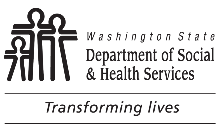 AGING AND LONG-TERM SUPPORT ADMINISTRATION (ALTSA)ENHANCED SERVICES FACILTY (ESF)ESF Resident ListNot required if facility uses its own list or Attachment D, DSHS 15-574, is used.AGING AND LONG-TERM SUPPORT ADMINISTRATION (ALTSA)ENHANCED SERVICES FACILTY (ESF)ESF Resident ListNot required if facility uses its own list or Attachment D, DSHS 15-574, is used.AGING AND LONG-TERM SUPPORT ADMINISTRATION (ALTSA)ENHANCED SERVICES FACILTY (ESF)ESF Resident ListNot required if facility uses its own list or Attachment D, DSHS 15-574, is used.AGING AND LONG-TERM SUPPORT ADMINISTRATION (ALTSA)ENHANCED SERVICES FACILTY (ESF)ESF Resident ListNot required if facility uses its own list or Attachment D, DSHS 15-574, is used.Attachment CENHANCED SERVICES FACILITY NAMEENHANCED SERVICES FACILITY NAMEENHANCED SERVICES FACILITY NAMEENHANCED SERVICES FACILITY NAMELICENSE NUMBERINSPECTION DATEINSPECTION DATELICENSOR’S NAMELICENSOR’S NAMELICENSOR’S NAMELICENSOR’S NAMEInspection Type:    Full       Follow up       ComplaintInspection Type:    Full       Follow up       ComplaintInspection Type:    Full       Follow up       ComplaintROOM NUMBERRESIDENT NAMERESIDENT NAMENOTESNOTESNOTESNOTES